1. B TÝDENNÍ PLÁN			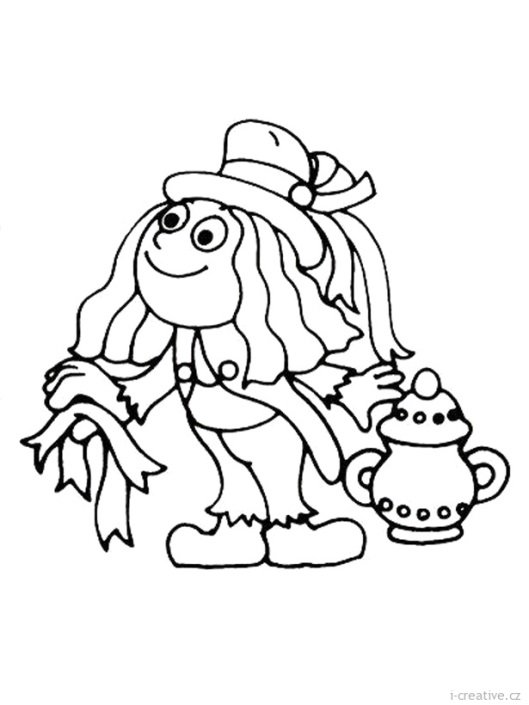 34. týden	(2. 5. – 5. 5. 2017) JMÉNO: ………………………………………… CO SE BUDEME UČIT?JAK SE MI DAŘÍ?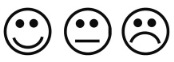 ČTENÍSlabikář str. 89 - 92- Sluchová analýza a syntéza- Dělení slov na slabiky- Opakování probraných    písmen - Čtení slabik, slov a vět- Vyvození slabik di, ti, ni a dy,    ty, ny- Vyprávění pohádkyČtu tiskací písmena, slabiky, dodržuji jejich délku a spojuji je do slov a slova do vět.Čtu psací písmena, slabiky, dodržuji jejich délku a spojuji je do slov a slova do vět. Zvládnu vyprávět pohádku.PSANÍPísanka 4 str. 22 – 25- Rozvoj jemné motoriky- Správný úchop a sezení- Nácvik psacích slabik dě, tě,   ně, di, ti, ni, dy, ty, nyUmím opsat psací písmena, slabiky a slova s písmeny, která jsme se učili.Umím přepsat písmena a slabiky s písmeny, která jsme se učili.Zvládám diktát.MATEMATIKAMatematika str. 42 – 44- Sčítání a odčítání do 20- Autobus- Sčítací trojúhelníky s   podmínkou - Hodiny- Součet tří sousedních čísel- ParketyZvládám sčítání a odčítání do 20. Znám hodiny.Zvládnu sčítací trojúhelníky s podmínkou.PRVOUKAPrvouka str. 64 - 65- Zelenina- Stromy a keře- Zvířata na statkuPoznám domácí zvířata.Dokážu pojmenovat zvířata na statku a jejich mláďata.CHOVÁNÍNevykřikuji v hodiněUmím se hlásit o slovo a počkám, až druhý domluví.